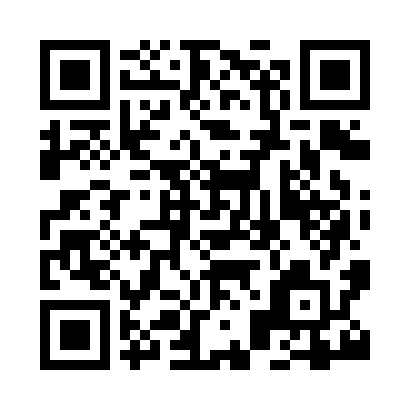 Prayer times for Beach, Bristol, UKWed 1 May 2024 - Fri 31 May 2024High Latitude Method: Angle Based RulePrayer Calculation Method: Islamic Society of North AmericaAsar Calculation Method: HanafiPrayer times provided by https://www.salahtimes.comDateDayFajrSunriseDhuhrAsrMaghribIsha1Wed3:305:381:226:349:0611:142Thu3:295:361:216:369:0811:153Fri3:285:341:216:379:1011:164Sat3:275:311:216:389:1211:175Sun3:255:291:216:399:1411:186Mon3:245:271:216:419:1611:197Tue3:235:251:216:429:1811:208Wed3:225:231:216:439:2011:219Thu3:215:211:216:449:2211:2210Fri3:205:191:216:459:2411:2311Sat3:195:171:216:469:2611:2412Sun3:185:151:216:479:2811:2513Mon3:175:131:216:499:3011:2614Tue3:165:111:216:509:3211:2715Wed3:155:091:216:519:3411:2816Thu3:145:071:216:529:3611:2817Fri3:135:051:216:539:3711:2918Sat3:125:031:216:549:3911:3019Sun3:125:021:216:559:4111:3120Mon3:115:001:216:569:4311:3221Tue3:104:581:216:579:4511:3322Wed3:094:571:216:589:4611:3423Thu3:084:551:216:599:4811:3524Fri3:084:541:217:009:5011:3625Sat3:074:521:217:019:5111:3726Sun3:064:511:227:029:5311:3727Mon3:064:501:227:029:5511:3828Tue3:054:481:227:039:5611:3929Wed3:054:471:227:049:5811:4030Thu3:044:461:227:059:5911:4131Fri3:044:451:227:0610:0011:42